							               		  Pembimbing, Tanggal:  ………………………………………………									           Tanggal : ………………………………………………PEMBIMBING I								                                                                   PEMBIMBING II                                                                                  (…………………………………………..)                                                                                                                                                                          (………………………………….)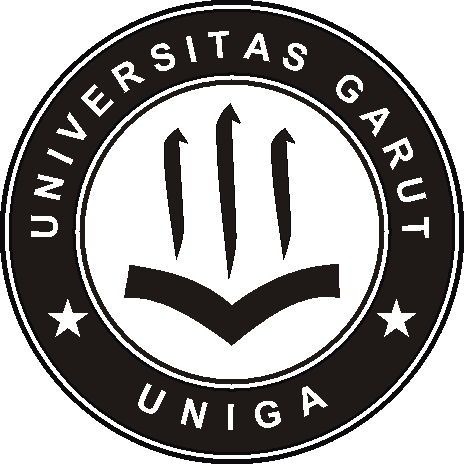 UNIVERSITAS GARUTJl.  Raya Samarang No. 52-A, Garut Jl. Cimanuk No. 285-A, GarutJl. Jati No. 42-B, GarutFORM ADMINISTRASI AKADEMIK (FAA)No. Dok:FAA-UNIGA-002UNIVERSITAS GARUTJl.  Raya Samarang No. 52-A, Garut Jl. Cimanuk No. 285-A, GarutJl. Jati No. 42-B, GarutFORM ADMINISTRASI AKADEMIK (FAA)Tgl. Terbit:UNIVERSITAS GARUTJl.  Raya Samarang No. 52-A, Garut Jl. Cimanuk No. 285-A, GarutJl. Jati No. 42-B, GarutFORM ADMINISTRASI AKADEMIK (FAA)No. Revisi:-UNIVERSITAS GARUTJl.  Raya Samarang No. 52-A, Garut Jl. Cimanuk No. 285-A, GarutJl. Jati No. 42-B, GarutFORM ADMINISTRASI AKADEMIK (FAA)Jumlah hal:2LEMBAR BIMBINGAN PROPOSAL USULAN PENELITIAN DAN SKRIPSI PRODI S1 AKUNTANSILEMBAR BIMBINGAN PROPOSAL USULAN PENELITIAN DAN SKRIPSI PRODI S1 AKUNTANSILEMBAR BIMBINGAN PROPOSAL USULAN PENELITIAN DAN SKRIPSI PRODI S1 AKUNTANSILEMBAR BIMBINGAN PROPOSAL USULAN PENELITIAN DAN SKRIPSI PRODI S1 AKUNTANSILEMBAR BIMBINGAN PROPOSAL USULAN PENELITIAN DAN SKRIPSI PRODI S1 AKUNTANSILEMBAR BIMBINGAN PROPOSAL USULAN PENELITIAN DAN SKRIPSI PRODI S1 AKUNTANSINama: Pembimbing 1:NPM:Pembimbing 2:Judul:Tanggal PertemuanSARAN/PERBAIKANParaf PembimbingTanggal PertemuanSARAN/PERBAIKANParaf PembimbingTanggal PertemuanSARAN/PERBAIKANParaf PembimbingTanggal PertemuanSARAN/PERBAIKANParaf Pembimbing